T.C.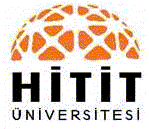 HİTİT ÜNİVERSİTESİ……………………………………………………..…………… Dekanlığına……  /  ……  Eğitim  –  Öğretim  Yılı  …………………….  yarıyılında  almış    olduğum,………………………………………………………………….dersine ait		Girer – Girmez Durumumun		Ara Sınav Kağıdımın	 	Yıl Sonu Sınavı Kağıdımın	Bütünleme Sınavı Kağıdımın		Yıl Sonu Başarı Notumunmaddi hata olup olmadığı dikkate alınarak yeniden incelenmesi hususunda,Gereğini saygı ile arz ederim.	… / … / 201…(İmza) Adı SoyadıAkademik PersonelinAdı Soyadı	:Akademik Unvanı	:Dersin Adı / Kodu	:ÖğrencininAdı Soyadı	:Öğrenci Numarası	:Bölümü / Programı	:GSM	:e-posta adresi	:Ulaşım Adresi	:MADDİ HATA DİLEKÇESİ